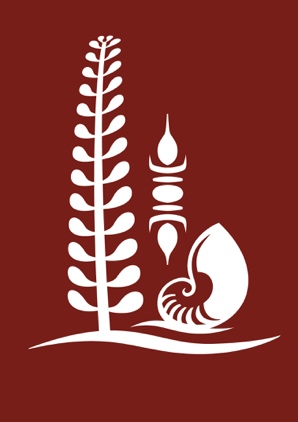 MNC/20/Covid-19 –  NOM PRENOM :      			                       Date :FICHE DE RENSEIGNEMENTS ETUDIANT COVID - 19URGENT INSCRIVEZ VOUS SUR NOTRE PLATEFORME : www.etudiant-mnc.fr Informations concernant l’étudiant(e)Statut étudiant (à préciser : province, boursiers, non boursier, Cadre Avenir, Crous)__________________________________________________________________________________Email et Téléphone : _________________________________________________________________Type de logement étudiant :____________________________________________________________Location assurée jusqu’au :____________________________________________________________ Ville :Je poursuis mes études en 2020-2021 :  OUI          NON J’ai un stage validé en NC (précisez les dates, le nom de l’entreprise, justifiez) :__________________________________________________________________________________J’ai un stage annulé ou reporté en NC (précisez)J’ai un billet retour validé : précisez la Compagnie, le trajet, la date _____________________________________________________________________________________J’ai un billet qui a été annulé : précisez la Compagnie, le trajet, la date _____________________________________________________________________________________Autres soucis (logement, finance, maladie). Justifiez vos réponses.______________________________________________________________________________________________________________________________________________________________________________________________________________________________________________________Je certifie que les informations sont exactes :Envoyez cette fiche de toute urgence aux adresses mail suivantes : agnes.siraut@mncparis.fr et secretariat-sef@mncparis.fr TEL : 07 78 47 00 67 / 06 60 63 63 65 / 07 62 23 03 97